SUMMIT LAKE PAIUTE TRIBE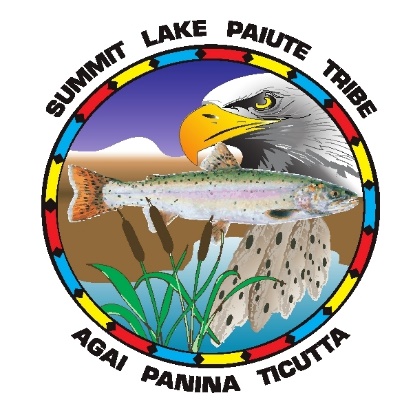 Primary Administrative Office2255 Green Vista Dr. Suite 402Sparks, NV 89431Tel (775) 827-9670 * Fax (775) 827-9678 SUMIMT LAKE PAIUTE COUNCILChairman: Randi Lone Eagle * Vice-Chairperson: Nedra CraneSecretary/Treasurer: Eugen Mace Sr. * Council Member: Steven Crane * Council Member: Philip FrankTribal Identification Card Request Form Name: Enrollment Number: 		Date of Birth: Parents Name (If requesting card for a minor): Current Address:  Current Home Phone:    Cell Phone: Email: Notes: Date: Print Name: Signature: _____________________________________________________________________________________FOR OFFICIAL USE ONLYAUTHORIZING OFFICIAL: _________________________________________________________________________DATE: ________________________________________________________________________________________REMARKS: ____________________________________________________________________________________